                   МКУК г-к Кисловодска «ЦБС» »         18 +Библиотека-филиал № 5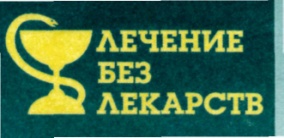 Ревматоидный артрит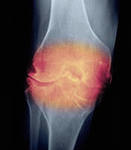 Кисловодск, 2014 г.Ревматоидный артрит (или полиартрит) — хроническое заболевание, которое может настигнуть абсолютно любого человека, независимо от его возраста, образа жизни и состояния здоровья. Но при всей сложности и коварстве этого страшного недуга бороться с ним все же возможно.Борьба клетокК сожалению, истинные причины ревматоидного артрита не установлены до сих пор. Известно лишь, что в результате какого-то внешнего воздействия (вирусной инфекции, факторов внешней среды) происходит сбой в работе иммунитета. Некоторые отмечают связь заболевания с сезонными обострениями и периодами физиологической перестройки организма (подростковый возраст, период после родов у женщин, климакс).В норме клетки иммунной системы всегда реагируют на вирусную инфекцию (атакуют ее), не причиняя вреда собственным белкам. Но при ревматоидном артрите они каким-то образом теряют эту ориентацию: начинают вырабатывать антитела уже не против вируса, а против суставных тканей организма. Так развивается воспаление суставов. А вот причину такого поведения клеток установить пока не удалось, хотя версии, конечно, существуют. Поэтому действия врачей направлены на борьбу с уже сложившимся заболеванием, а не с его причинами.По поводу наследственного фактора медики спорят до сих пор. С одной стороны, считается, что если у человека есть определенный ген, то рано или поздно болезнь непременно наступит. С другой же стороны, ревматоидным артритом болеют люди, и не имеющие среди родственников подобного недуга. Поэтому утверждать что-то конкретное очень сложно.Никто не застрахованВ 1970-1980-х годах ревматоидный артрит считался болезнью преимущественно молодых людей (от 20 до 40 лет). Сегодня так утверждать уже нельзя. Человек может заболеть и в 50, и в 70, и даже в 80 лет. Страдают ревматоидным артритом и маленькие дети (в основном от года до трех лет), правда, в гораздо меньшей степени, чем взрослые. Но тем не менее симптомы те же. И установить у них диагноз бывает довольно сложно. Таким образом, полиартрит стал заболеванием любого возраста.Визитная карточка болезниСуставная боль — далеко не первый симптом ревматоидного артрита. Все начинается с, казалось бы, банальной простуды. Сначала возникает общее недомогание, усталость, похудание. Постепенно к этим симптомам присоединяются ноющие боли в мышцах, потливость, повышение температуры. И уже после этого появляются боли в суставах. Причем заболевание может ударить практически по любому суставу. Но его визитной карточкой все-таки является поражение суставов пальцев рук — это, пожалуй, главный и весьма опасный симптом. Основываясь только на нем, уже можно ставить диагноз. А вот если, скажем, заболел коленный сустав, с диагнозом торопиться не нужно, так как это может быть сигналом других болезней.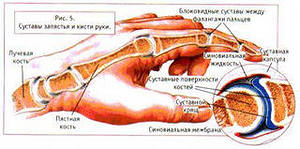 Второй характерный признак заболевания — симптом «утренней скованности», когда человек, просыпаясь, не может сжать кисть. Ему приходится подолгу разрабатывать руку, и порой это длится до самого вечера. Заметив этот симптом, многие сразу обращаются за помощью к хирургу. И совершают тем самым большую ошибку, поскольку теряют драгоценное время. Идти надо к ревматологу. И чем раньше будет поставлен диагноз, тем раньше начнется лечение.Комплексный подходЕсли полиартрит не лечить, то постепенно может начаться разрушение практически всех суставов. С такой запущенной формой заболевания человек даже ложку в руки не может взять. Тем не менее, в каком бы состоянии ни оказался пациент, врач обязательно возьмется за его лечение.При базисной терапии снижается активность выработки антител клетками иммунной системы. Особенность этого лечения в том, что оно проводится на протяжении всей жизни. Больному назначаются препараты, которые он должен принимать постоянно. Только при таких условиях болезнь со временем затихает и качество жизни человека начинает меняться в лучшую сторону.Тут важно отметить, что лечение напрямую зависит от активности и длительности заболевания. Для каждого больного подбирается индивидуальная программа  лечения. Однако все препараты, входящие в состав базисной терапии, действуют очень медленно. Максимальный эффект появляется лишь на 6-8-й месяц от начала лечения, а человеку нужно помочь сегодня. И поэтому совместно с базисной терапией  зачастую применяется лечение нестероидными противовоспалительными препара-тами «быстрого действия». Они не способны оборвать течение заболевания, но вполне могут снизить воспаление, болевые ощущения.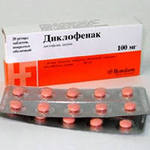 В комплексе с основным лечением следует использовать и лечебную физкультуру (разумеется, по рекомендации врача). А в качестве дополнительной терапии можно применять средства народной медицины. Так, при тяжелых состояниях помогает тепло в любой форме: ванночки, компрессы из лекарственных трав, разнообразные горячие обертывания (например, с лечебными грязями, парафиновые обертывания) и даже обычная грелка.Эффективную помощь оказывают массажи, растирания с использованием специальных гелей и мазей. Но все эти средства ни в коем случае не должны  использоваться как самостоятельное лечение. Ведь действуют они так же, как и нестероидные препараты, то есть уменьшают воспаление суставов, а лечения как такового не дают.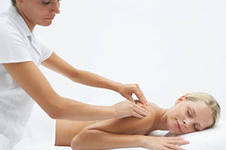 Широко распространено и санаторно-курортное лечение. Минеральные воды, лечебные ванны, грязи  — все это оказывает очень благотворное действие на здоровье человека. Известны случаи, когда люди с  полиартритом, совершая регулярные поездки на воды в течение 5-6 лет, начинали чувствовать себя гораздо лучше. Поэтому желательно делать так: сначала пролечиться в стационаре, затем пройти физиотерапевтическое лечение (один раз в полгода), ежедневно выполнять специальную гимнастику и раз в год ездить в санаторий, в котором лечат заболевания опорно-двигательного аппарата.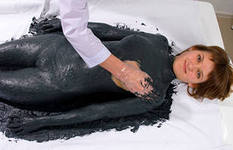 Навсегда расстаньтесь с сигаретойРезультаты исследований, проведенных группой шведских ученых, показали, что курение значительно повышает риск развития ревматоидного артрита, причем как у женщин, так и у мужчин. Ученые установили, что по сравнению с никогда не курившими те, кто курит (или недавно расстался с этой привычкой), более предрасположены к заболеванию.Больше других рискуют курильщики с 20-летним стажем, выкуривающие по 6-9 сигарет в день. И риск  нарастает с увеличением дозы курения.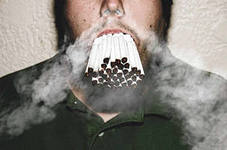 В 90% случаев полиартрит начинается с поражений кистей рук. Поэтому его ранними симптомами становится длительная — до 2-3 месяцев — боль в суставах обеих кистей и стойкая их припухлость.Установлено, что чаще всего полиартритом болеют женщины средних лет (36-45-летние). Как ни странно, в более старшем возрасте уровень заболевания снижается.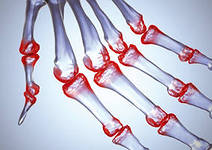 Список использованной литературыЕфимова В. Ревматоидный артрит. Что делать? // Будь здоров. – 2008. - № 2 (февр.). – С. 26-32.Иммунитет против собственных клеток: ревматоидный артрит // Простые рецепты здо-ровья. – 2011. - № 7 (июль). – С. 20-31.Коротаев Д.Е. Ревматоидный артрит больше не приговор  // Вестник ЗОЖ. – 2010. - № 7 (апр.). – С. 22-23.Соколинский В. Болезни суставов. Опухоли: Помогут натуральные препараты. – СПб.: БХВ – Петербург, 2005. – 160 с.Ответственная за выпускбиблиотекарь библиотеки-филиала № 5 Л.В. Алтухова